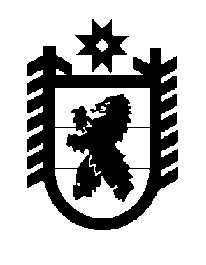 Российская Федерация Республика Карелия    ПРАВИТЕЛЬСТВО РЕСПУБЛИКИ КАРЕЛИЯПОСТАНОВЛЕНИЕот 13 апреля 2015 года № 122-Пг. Петрозаводск О распределении иных межбюджетных трансфертов бюджетам муниципальных образований на реализацию дополнительных мероприятий в сфере занятости населения в рамках подпрограммы «Государственная политика в области содействия занятости населения 
и социальной защиты от безработицы» государственной программы Республики Карелия «Содействие занятости населения 
в Республике Карелия» (включающих в себя содействие 
в трудоустройстве незанятых инвалидов на оборудованные 
(оснащенные) для них рабочие места) в 2015 году В соответствии со статьей 9 Закона Республики Карелия от 18 декабря 2014 года № 1851-ЗРК «О бюджете Республики Карелия на 2015 год и на плановый период 2016 и 2017 годов» и постановлением Правительства Республики Карелия от 23 марта 2009 года № 57-П «О порядке предоставления иных межбюджетных трансфертов местным бюджетам из бюджета Республики Карелия» Правительство Республики Карелия 
п о с т а н о в л я е т: Установить распределение иных межбюджетных трансфертов бюджетам муниципальных образований на реализацию дополнительных мероприятий в сфере занятости населения в рамках подпрограммы «Государственная политика в области содействия занятости населения и социальной защиты от безработицы» государственной программы Республики Карелия «Содействие занятости населения в Республике Карелия» (включающих в себя содействие в трудоустройстве незанятых инвалидов на оборудованные (оснащенные) для них рабочие места) 
в 2015 году согласно приложению.           Глава Республики  Карелия                       			      	        А.П. ХудилайненПриложение к постановлению Правительства Республики Карелия от 13 апреля 2015 года № 122-ПРаспределение
 иных межбюджетных трансфертов бюджетам муниципальных образований на реализацию дополнительных мероприятий в сфере занятости населения в рамках подпрограммы «Государственная политика в области содействия занятости населения и социальной защиты от безработицы» государственной программы Республики Карелия «Содействие занятости населения в Республике Карелия» (включающих в себя содействие в трудоустройстве незанятых инвалидов на оборудованные (оснащенные) для них рабочие места) в 2015 году(рублей)______________Номер раздела или пунктаМуниципальное образованиеСуммаI.Городские округа1.Петрозаводский городской округ508 830,0II.Муниципальные районы1.Лахденпохский муниципальный район145 380,02.Питкярантский муниципальный район72 690,03.Сортавальский муниципальный район145 380,0Итого872 280,0